Obilježili smo Dan policije25.9. smo u Sotin u knjižnicu pošline znajući kojim povodom smo došli.Uz nekoliko slika što je učiteljica na računalu sa prezentacijom pokazala, otkrio je svatko samdošli smo upoznati se s radom policije i obilježimo njihov dan.Učiteljica je priredila i nekoliko smicalicaorganizirala je dolazak policajaca koje su dočekali teti Sanjin, učiteljičin i naš zbunjen izraz lica.Poštujte naše znakove za početak smo pjevalial neki su, priznajemo, samo iznenađeno zijevali.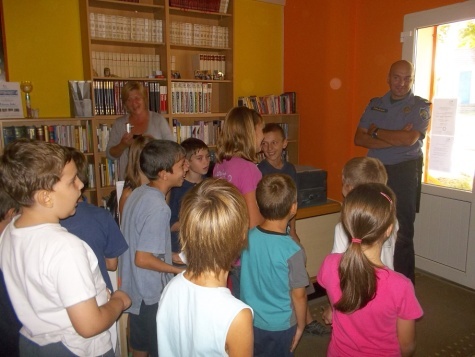 Puno pitanja za policajce smo imaliza njihov rad i rekvizite smo se zanimali.Policajci Nenad i Ljubomir sve su odgovoriti znalihvala im što su nam na svako naše pitanje iscrpan odgovor dali.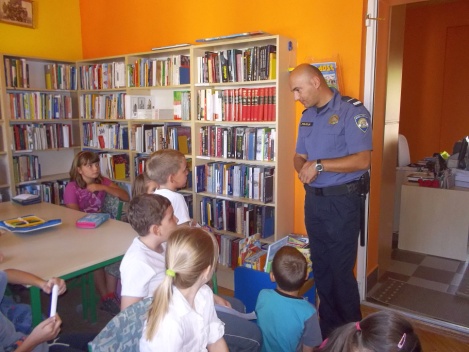 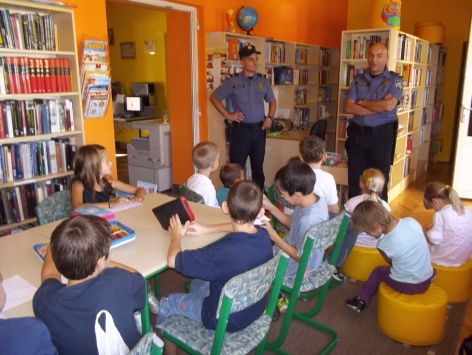 Benjamin je prvi probio led i rekao da želi čuvati svoju zemlju, selo i imanjete želi da policajac bude njegovo buduće zanimanje.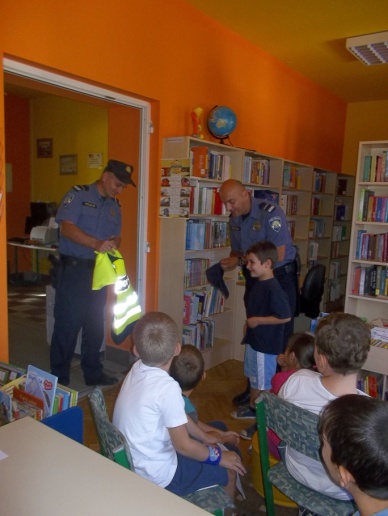 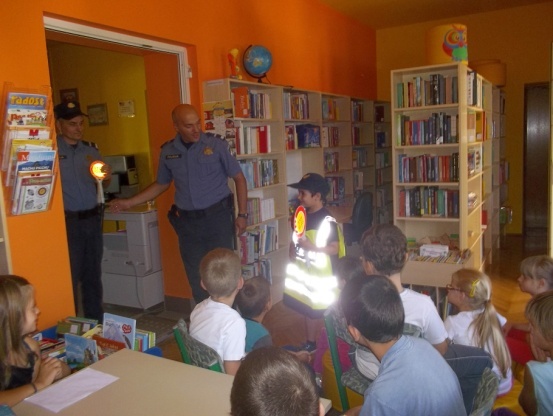 Uzbuđenje u oblačenju policijskih obilježja nisu skidali s licano veće uzbuđenje još je zavladalo kad je policajac rekao, da ih zahvaljujući učiteljici, vani čeka ˝marica˝.Neki učenici su sjeli u kombi da upale rotacijsko svjetlo i sirenu, te vide policijski radio izbliza,dok su drugi, koji su htjeli vidjeti kako se osjećaju oni koji krše zakon, sjeli u ˝maricu˝ iza.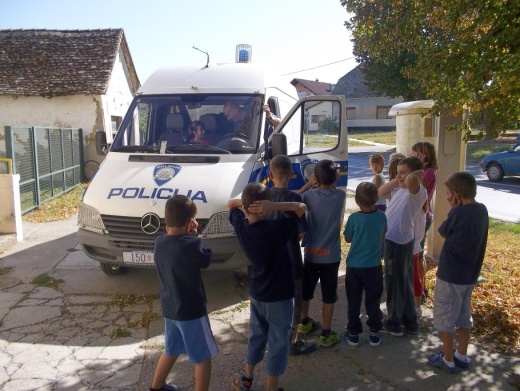 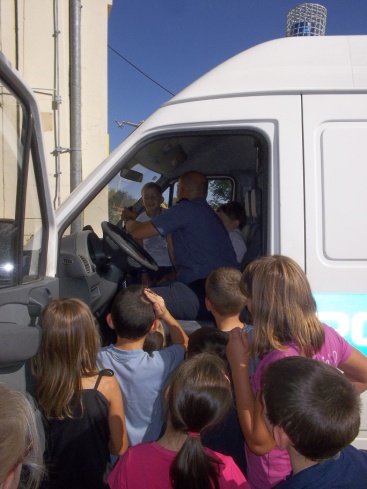 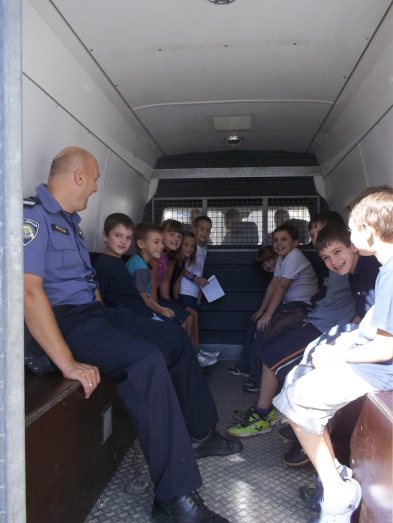 One koji su činili u predavanju neredemalo smo zatvorili da se srede (naravno da se šalimo)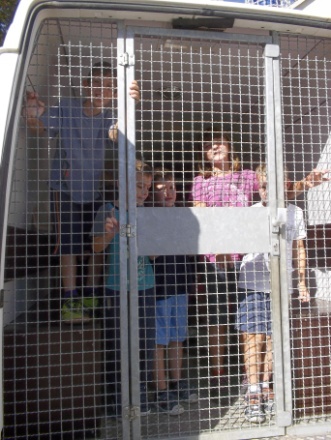 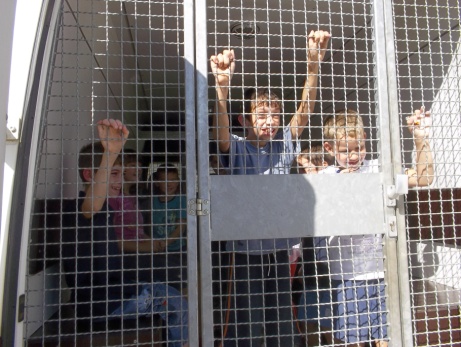 Uz pitanja čemu lanci u ˝marici˝ služezadržali smo policajce, i ostali su od radnog vremena duže.Nakon policajaca koji su zadatak obavili na visiniSlijedili su kvizovi tete Sanje, postavljeni posebno po razredima i težini.1. i 2. razred su odgovore na zadatke lijepili i bojili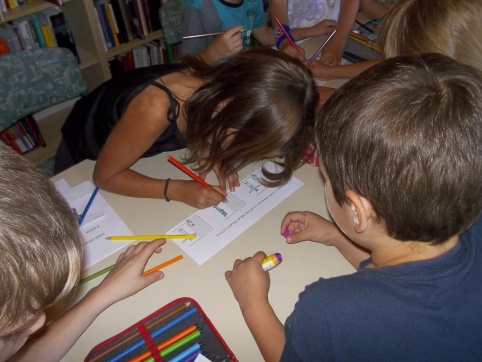 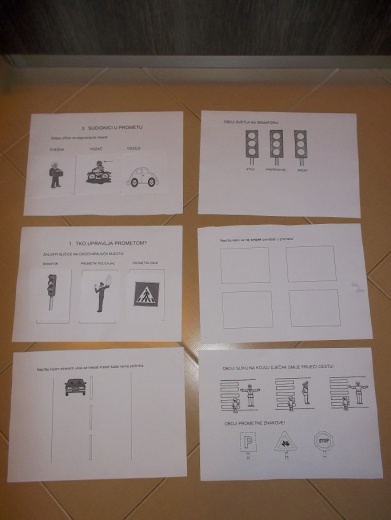 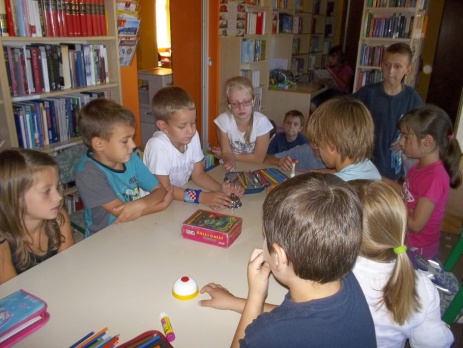 3. i 4. su usmeno, brzinom bodove osvojili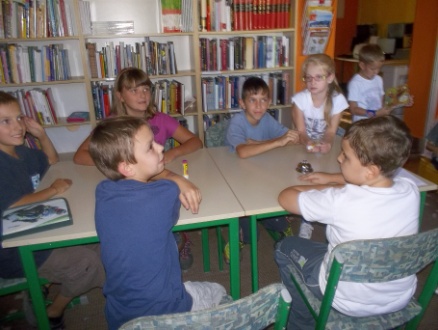 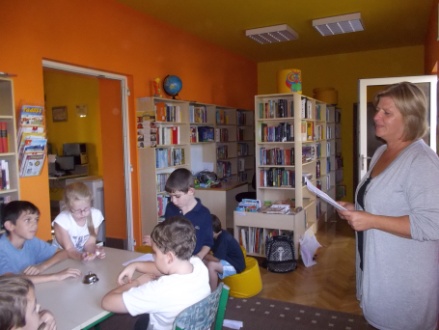 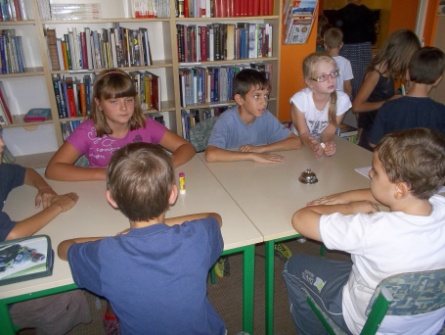 Ideja po ideja, ali posao nije bilo lakSmislio je svatko svoj, obavijesti i zabrane, znak.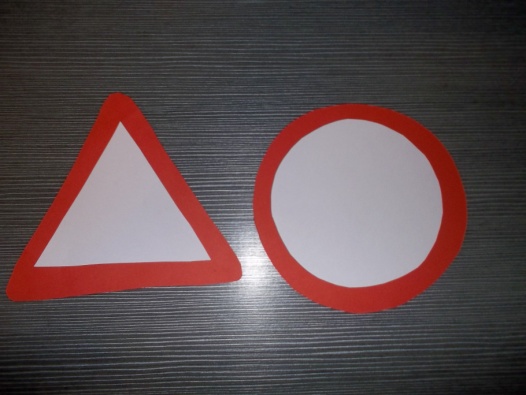 Puni doživljaja, sa smiješkom na licu puno smo toga naučili,a da se nismo puno namučili.Ako 29. rujna, sretnemo policajce kada izađemo van,čestitat ćemo im, jer je to njihov dan!